Возрастные особенности ребенка 3 - 4 лет.Три года – это возраст определенного рубежа развития ребенка с момента его рождения. Кризис трех лет завершает период «слияния» с матерью, малыш начинает осознавать собственную «отдельность». Кризис 3 лет связан с формированием образа Я, самоутверждением и самостоятельностью. Возникает противоречие между желанием «делать, как взрослый» и своими возможностями. Основные потребности в этом возрасте – потребность в общении, уважении, признании и самостоятельности.В этом возрасте ваш ребенок:Выражает желание делать всё по-своему. Это необходимо ребенку для благополучного отделения. Ему предстоит осознать себя как самостоятельного человека. Отделяясь от взрослых, ребенок пытается установить с ними новые отношения.Осознавая себя как отдельного человека, ребенок отвергает почти все, что предлагают родители, и делает все сам, даже если ему это пока не по силам. Ребенок протестует не на само действие, а на требование или просьбу взрослого. При этом ребенок может слушаться одного родителя и во всем перечить другому.Начинает действовать не под влиянием сиюминутных желаний, а исходя из других, более сложных и стабильных мотивов. Возникает потребность общаться не только с матерью и членами семьи, но и со сверстниками. Ребенок осваивает правила поведения через реакции взрослых и детей на его поступки.Игра становится более коллективной и уже имеет сюжетное наполнение. В ней ребенок воображает себя кем угодно и соответственно действует. В этом возрасте ребенку достаточно поиграть 10 – 15 минут, а потом ему хочется переключиться на что-то другое.Дети в игре со сверстниками учатся защищать свои личные границы и воспринимать их наличие у других людей. Ребенок вынужден учитывать желания и чувства других партнеров по игре, иначе рискует остаться в одиночестве и скучать.Ребенок активно осваивает речь, придумывает несуществующие слова, придает уже известным словам свой особенный смысл.Заметно эмоциональное предпочтение родителя другого пола, максимально выраженное, в 4 года. Девочки нежно любят отцов, а мальчики испытывают эмоциональное влечение к матери. Подобный эмоциональный опыт отношений между людьми найдет свое дальнейшее развитие в браке, когда супруги проявят друг к другу те же чувства любви, которые они испытали по отношению к родителям другого пола в детстве.В 3-5 лет часто встречается триада страхов: одиночества, темноты и замкнутого пространства. Ребенок не остается один при засыпании, постоянно зовет мать, в комнате должен гореть свет (ночник) и необходимо, чтобы дверь была полуоткрыта. В этом возрасте дети боятся  Волка, Бабы Яги, Бармалея, Карабас-Барабаса и прочих  нелицеприятных личностей. Перечисленные персонажи отражают страх наказания или отчуждения родителей от детей при недостатке любви, жалости и сочувствия. Вам как его родителям важно помнить:С терпением и пониманием относится к протестам и бунтам ребенка. Помните, что подавленная в этом возрасте воля ребенка может привести к пассивности, зависимости и инфантильности. Иногда следует позволять ребенку настаивать на своем (если это не опасно для его жизни и здоровья), даже когда вам это кажется нелепым или ненужным.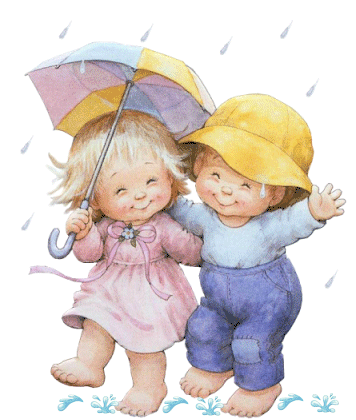 Но, когда капризы становятся частыми и по нелепым поводам – это вас должно насторожить. Не позволяйте ребенку командовать собой и добиваться своего только таким способом. Иначе это станет привычкой и потом вам с этим придется очень долго и тяжко справляться. Старайтесь договариваться. Помните, что упрямство – это реакция ребенка, который настаивает на своем не потому, что ему этого хочется, а потому, что ему важно, чтобы с его мнением считались. Разбирайте вместе с ребенком конфликтные ситуации в детском саду или на детской площадке. Учите его уважать собственные и чужие интересы и чувства. Для этого важно самим быть для него примером – то есть уважительно относиться к нему самому и другим членам семьи.Бережно обращайтесь с чувствами ребенка. С пониманием относитесь к его горю или злости, разделяйте с ним радость, чувствуйте его усталость. Важно не подавить его эмоции, а научить его правильно справляться с собственными эмоциями. Не создавайте из возрастных страхов лишней проблемы! Вовремя успокойте ребенка, нежно поговорите с ним. Помните: при спокойной и благоприятной атмосфере в семье эти страхи проходят сами собой или проявление их будет незначительно. Продолжайте развивать координацию движений (учите прыгать, стоять на одной ноге, играть с мячом), мелкую моторику (лепка, шнуровка, пирамидки, собирание бусинок). Помните, что речевые обороты и запас слов у ребенка формируется из той речи, которую он слышит в семье. Совместное чтение детских книг очень полезно для расширения словарного запаса ребенка, развития его мышления. Больше разговаривайте со своим ребенком, обсуждайте события дня, а также терпеливо отвечайте на вопросы. Что должно беспокоить родителей в ребёнке к 4 годам:Чрезмерное беспокойное поведение, неусидчивость, импульсивность;Резкие смены настроения, раздражительность, частые и продолжительные истерики;Чрезмерная медлительность, вялость, Трудности контактов со сверстниками и взрослыми, отсутствие потребности в общенииПлохой сон (вскрикивает во сне, часто просыпается и т.п.)Тики (непроизвольное подергивание век, губ, мышц лица, навязчивые однотипные движения, грызение ногтейЗаиканиеЗадержка в речевом развитии  Кризис 3 летНаконец-то вашему ребенку ровно три. Он уже почти самостоятельный: ходит, бегает и разговаривает... Ему многое можно доверить самому. Ваши требования непроизвольно возрастают. Он во всем пытается помочь вам.И вдруг... С вашим ненаглядным что-то происходит. Он меняется прямо на глазах. И самое главное - в худшую сторону. Как будто кто-то подменил ребенка и вместо уступчивого, мягкого и податливого, как пластилин, человечка, подсунул вам вредное, своенравное, упрямое капризное существо.И так весь день, неделю, месяц, а иногда и год, ежеминутно... Как будто в доме уже не малыш, а "нервотреп" какой-то. Отказывается от того, что ему всегда очень нравилось. Все делает всем назло, во всем не слушается, пусть даже в ущерб собственным интересам. А как обижается, когда пресекают его шалости... Любые запреты перепроверяет. То пускается в рассуждения, то, вообще, перестает говорить... Словно робот, недослушав вопросы и просьбы, отвечает всем: "нет", "не могу", "не хочу", "я не буду". Ребенок выделил себя как "Я" среди множества окружающих его людей. Он хочет подчеркнуть свое отличие от них - "Я сам!" И это утверждение "Я-системы" - основа личности к концу раннего детства. В 3 года дети ожидают от семьи уже признания независимости и самостоятельности. Ребенок хочет, чтобы его мнение спросили, чтобы посоветовались с ним. И он не может ждать, что это будет когда-нибудь в будущем. Ему все надо сразу, немедленно, сейчас. И он пытается любой ценой завоевать самостоятельность и самоутвердить себя в победе, пусть даже приводящей к конфликту с близкими людьми.Возросшие потребности ребенка уже не могут быть удовлетворены и прежним стилем общения с ним, и прежним образом жизни. И в знак протеста, отстаивая свое "я", малыш ведет себя "вопреки родителям", испытывая противоречия между "хочу" и "надо".Опека наша для ребенка - та же скорлупа. Ему тепло, уютно и безопасно быть под ней. В какой-то миг она ему необходима. Но наш малыш растет, меняясь изнутри, и вдруг приходит срок, когда он сознает, что скорлупа мешает росту. Пусть рост болезненный... и все-таки ребенок уже сознательно ломает "скорлупу", чтоб испытать превратности судьбы, познать непознанное, изведать неизведанное. И главное открытие - открытие себя. Он независим, он все может. Но... в силу возрастных возможностей малыш никак не может обойтись без мамы. И он за это сердится на нее и "мстит" слезами и капризами. С другими взрослыми, со сверстниками, братьями и сестрами ребенок даже и не собирается конфликтовать.Кризисы необходимы. Они как движущая сила развития, своеобразные ступеньки его. В то время как физиологические перестройки кризиса не всегда обращают на себя внимание, изменения в поведении и характере малыша заметны всем.Негативизм - это протестная реакция малыша на излишнюю требовательность, жесткие ограничения и запреты, а также на дефицит внимания со стороны родителей. Выражается обычно в том, что ребенок игнорирует любые просьбы взрослых только потому, что они исходят именно от них. Это негативная реакция на взрослого, а не на действия. Типичный пример: мать приходит с работы уставшая, не обращая внимания на ребенка, начинает заниматься домашними делами, попутно требуя от ребенка убрать игрушки. Тот делает вид, что не слышит ее.Ребенок, отказываясь выполнять просьбу взрослого, может даже поступать вопреки своим чувствам и желаниям. Например, очень хочет идти в цирк, но, услышав просьбу взрослого одеваться, резко отказывается. Ребенок может противоречить взрослому даже в абсурдной форме («Какие у тебя красивые косы!» — «Нет, некрасивые!»).Самая действенная рекомендация — оставить ребенка на время в покое или отвлечь от конкретной ситуации. Иногда помогают решить проблему просьбы-«наоборот»: «Мы сейчас никуда не пойдем, ты, пожалуйста, не одевайся сам». Главное, что должны показать родители ребенку, — спокойное, эмоционально нейтральное поведение. Негативизм с возрастом проходит, если родители властно не подавляют ребенка.Упрямство — это такая реакция ребенка, когда он настаивает на чем-либо не потому, что ему этого хочется, а потому, что он этого потребовал: «Дай мне красную юбку, я хочу!». Упрямство может стать и устойчивой чертой характера, если постоянно отмахиваться от ребенка, как от мухи, или идти на поводу у его желаний. Самое простое правило в этом случае — не запрещать, а объяснять. Ребенок 3-х лет отлично понимает разумные доводы взрослого. Важное правило — говорить ребенку правду.Знайте, что ребенок не просто не соглашается с вами, он испытывает ваш характер и находит в нем слабые места, чтобы воздействовать на них при отстаивании своей независимости. Он по нескольку раз в день перепроверяет у вас - действительно ли то, что вы запрещаете ему, запрещено, а может быть - можно. И если есть хоть малейшая возможность "можно", то ребенок добивается  своего не у вас, так у папы. А лучше сбалансируйте правильно поощрения и наказания, ласку и строгость. Ведь это мы, а не кто иной приучили его к тому, что любое его желание - как приказ. Своеволие проявляется в том, что ребенок хочет делать все сам независимо от ситуации и своих возможностей: сам покупать в магазине, переходить дорогу, не держась за мамину руку и пр. Естественно, такие желания ребенка не вызывают восторга у родителей. Однако в любой ситуации с малышом можно договориться. Самый лучший способ в данном случае — компромисс («Давай я понесу тяжелую сумку за эту ручку, а ты — за другую»). Дети очень быстро забывают про свои капризы и охотно включаются в новую игру. Самая желанная роль для ребенка — роль взрослого (мамы и воспитателя). Подыграйте ему, и вы увидите результат.Если ребенку дают возможность что-либо сделать в значимой для него ситуации самому, конфликт с родителями быстро исчезает. И наоборот — любой жесткий запрет приведет к усилению этих негативных проявлений.Деспотизм. Поведение ребенка весьма противоречиво: с одной стороны, он старается все решать, как взрослые, все сам, а с другой — хочет снова стать маленьким, чтобы безраздельно владеть вниманием взрослых. Эти противоречия проявляются во властном поведении, когда ребенок начинает манипулировать взрослыми: «Нет, ты не пойдешь в гости, ты будешь со мной дома!», «Не говори по телефону, а играй со мной!» и пр. Самое время объяснить ребенку, что у каждого члена семьи есть свои дела, обязанности и желания, в которых ему, ребенку, тоже есть место: «Мы с тобой поиграли в мозаику, а теперь мне надо приготовить папе ужин, ведь он придет с работы голодный. Ты будешь мне помогать, и папе будет приятно, что мы вместе трудимся».Для нормального развития малыша желательно во время кризиса 3-х лет, чтобы ребенок ощущал, что все взрослые в доме знают, что рядом с ними не малыш, а равный им товарищ и друг. Помните, что одобрение пусть маленьких, но самостоятельных попыток достичь результата в каком-либо деле — залог высокой самооценки ребенка в будущем. У ребенка обязательно должно быть ощущение и переживание успеха, тогда кризис пройдет незаметно.    Кризис 3-х летПамятка для родителейК трем годам резко возрастает стремление к самостоятельности и независимости от взрослого и соответственно изменяется поведение ребенка. Этот период — один из наиболее трудных в жизни ребенка — называется кризисом трех лет.Основные проявления кризисаНегативизм. Ребенок категорически отказывается делать то, о чем его просят, или делает наоборот, прямо противоположное тому, что ему сказано. При этом он негативно реагирует не на само действие, а на требование или просьбу определенного взрослого.Упрямство и строптивость. Ребенок упорно настаивает на чем-то, даже на том, чего ему не так уж сильно хочется или давно расхотелось. Его строптивость направлена не против конкретного взрослого, а против сложившейся в раннем детстве системы отношений. Он недоволен всем, что ему предлагают или что делают другие.Своеволие. Ребенок хочет делать все сам, стремится к самостоятельности во всем. Это стремление часто не соответствует возможностям ребенка и вызывает дополнительные конфликты со взрослыми.Обесценивание. Обесценивается то, что было привычно, интересно, дорого раньше — старые правила поведения, старые привязанности к вещам.Протест-бунт проявляются в частых ссорах с родителями. Ребенок стремится диктовать всем свою волю, он как бы находится в состоянии войны с окружающими. Если в семье несколько детей, то обычно возникает ревность — нетерпимое отношение к другим детям.Все эти симптомы свидетельствуют о том, что у ребенка изменяется отношение к другим людям и к самому себе, и он нуждается в изменении отношения к нему со стороны родителей. Не стоит пугаться остроты протекания кризиса, яркие кризисные проявления говорят о том, что у ребенка сложились предпосылки для дальнейшего развития: происходит отделение от взрослого, он начинает выделять себя как отдельного человека, проявлять самостоятельность.Признаки кризиса могут начать проявляться в разное время и с разной интенсивностью. В поведении одних детей они возникают уже в возрасте полутора лет, у других «волевое противостояние» с родителями отодвигается к четырем годам. Тем не менее через кризис в том или ином виде проходят все дети.Вызывающее поведение ребенка можно рассматривать как некий призыв к родителям показать ему, что правильно и важно, а что нет. Ребенку нужна твердость вашей позиции, но не меньше нужна и помощь в освоении правил, в их принятии.Как помочь ребенку благополучно выйти из кризиса?Постарайтесь увидеть позитивные стороны проявлений кризиса: упрямство — это крайняя степень проявления воли; капризность — демонстрация собственной значимости для других, ощущение своего Я; эгоизм — проявление чувства собственного достоинства. И вам будет легче принять происходящие в ребенке изменения.Продумайте стратегию поведения по отношению к ребенку: когда и на чем настаивать, с чем в его поведении вы сможете смириться, и запишите все свои требования. Вспомните про светофор: красный цвет — строгий запрет, желтый — иногда можно проехать, но в основном «стоп», зеленый — движение без ограничений. Подумайте, куда отнести то или иное требование. Например, требование ложиться спать в 21.00 - жесткое или возможны послабления в зависимости от ситуации? Важно решить, чего именно вы будете требовать строго, а где пойдете на уступки без внутреннего сопротивления.Будьте настойчивы и последовательны. Если вы сказали "нет", не меняйте позиции.Не придавайте большого значения упрямству и капризности. Обычно пик упрямства приходится на возраст 2,5—3 года. Мальчики упрямятся сильнее, чем девочки, но девочки капризничают чаще, чем мальчики. В кризисный период приступы упрямства и капризности могут случаться у детей по 5 раз в день, а у некоторых и чаще.Во время приступа капризности не очень волнуйтесь за ребенка. Оставайтесь рядом, дайте ему почувствовать, что вы его понимаете. Однако не вознаграждайте малыша ни чем.Не пытайтесь в это время что-либо внушать ребенку — это бесполезно. Ругань не имеет смысла, шлепки еще сильнее его взбудоражат. Лучше оставить ребенка в покое и не обращать на него внимания. Дайте ему отвести душу, но не принимайте в этом участия.Не сдавайтесь, даже когда приступ у ребёнка протекает в общественном месте. Чаще всего помогает только одно — взять его за руку и увести. Каприз – это своеобразный спектакль, где главный герой - ребенок. Если нет «зрителей» - мамы, например, то не кому и показывать концертПостарайтесь переключить внимание ребенка: «А что это там за окном воробьи делают?» — подобные отвлекающие маневры заинтригуют капризулю, он успокоится. Переключение сработает быстрее, если ребенок услышит в вашей интонации искренний интерес: «Давай играть в "Наоборот": я тебе скажу - не ешь суп, а ты будешь меня не слушаться; а я на тебя как будто сердиться».Искусству ладить с ребенком необходимо учиться, и здесь вам помогут фантазия и юмор.